«УТВЕРЖДАЮ»Председатель Правления Ассоциации«Народные художественные промыслы России»_____________________Г.А. Дрожжин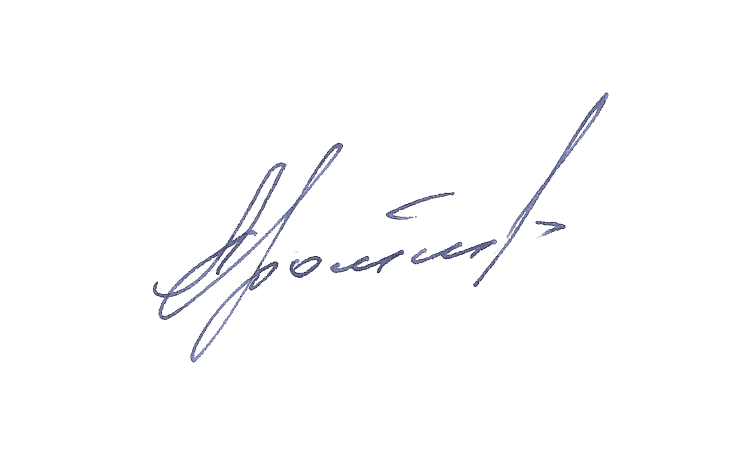 «10» июня 2019 г.ПРОТОКОЛзаседания экспертного совета по подведению итоговсмотра-конкурса «Молодые дарования – 2019» по номинациям.Общий призовой и премиальный фонд 275000 рублейПрисутствовали:Дрожжин Г. А. – Председатель Правления Ассоциации «Народные художественные промыслы России», член-корреспондент Российской Академии художеств – председатель Экспертного совета;Мусина Р.Р. – профессор кафедры теории и истории декоративно-прикладного искусства и дизайна Московской Государственной промышленной Академии им. С.Г. Строганова, доктор искусствоведения, член Союза художников РФ;Буфеева И.Ю. – доцент кафедры искусствоведения Института искусств РГУ им. А.Н. им. А. Н. Косыгина;Ведерникова Наталья Михайловна - кандидат филологических наук, искусствовед, фольклорист;Федотова Людмила Васильевна - член секции критики и искусствоведения Московского областного отделения «Союз художников России»;Гуляева Т. А. – заместитель Председателя Правления Ассоциации «Народные художественные промыслы России»;Янткова Т. М. – начальник художественно-творческого отдела Ассоциации «Народные художественные промыслы России»; руководитель проекта «Молодые дарования»; член Союза художников России, ответственный секретарь Экспертного совета.Слушали: О присуждении дипломов и денежных премий по итогам выставки-конкурса в номинации «Кони, мои кони».Постановили: присудитьДиплом и I премию в размере двадцати тысяч рублей –Никулиной Венере Копеековне,Красносельское училище художественной обработки металлов (филиал)ФГБОУ ВО «МГХПА им. С. Г. Строганова (Костромская обл., п. Красное-на-Волге)за сувенир «Конская сбруя и кнут», год создания 2017Диплом и II премию в размере пятнадцати тысяч рублей–Фахретдиновой  Гульсибар Гальхайдаровне,ГБПОУ «Уфимский художественно-гуманитарный колледж»(Республика Башкортостан, г. Уфа)за шкатулку «Родные просторы», год создания 2018.Диплом и III премию в размере десяти тысяч рублей- Кузнецовой Маргарите Сергеевне, Богородский филиал ФГБОУ ВО «Высшая школа народных искусств (академия)» (Московская обл., Сергиево-Посадский район, рабочий поселок Богородское) за игрушку-развод «Прогулка», год создания 2019Слушали: О присуждении дипломов и денежных премий в номинации «За сохранение традиций народного искусства».Постановили: присудить Диплом и I премию в размере двадцати тысяч рублей –Васильевой Диане Дмитриевне, Муниципальное казённое образовательное учреждение дополнительного образования «Лодейнопольский детский центр эстетического развития (детская школа искусств)» (Ленинградская область г. Лодейное Поле)за женскую рубаху «Покосницу», год создания 2018Диплом и II премию в размере пятнадцати тысяч рублей-Духаниной Анне Олеговне, ФГБПОУ «Палехское художественное училище имени М. Горького»(Ивановская обл., п. Палех)за шкатулку «Данко», год создания  2018Диплом и III премию в размере десяти тысяч рублей–Лощеновой Марии Юрьевне,Уральский колледж прикладного искусства и дизайна (филиал) ФГБОУ ВО «Московская государственная художественно-промышленная  академия им. С.Г. Строганова» (Свердловская обл., г. Нижний Тагил)за поднос «Классический» 41х54, год создания 2018Слушали: О присуждении дипломов и денежных премий по итогам выставки-конкурса в номинации «Народная игрушка»Постановили: присудитьДиплом и I премию в размере двадцати тысяч рублей -Колчановой Екатерине Владимировне, ООО «Центр народных промыслов и ремесел «Вятка» (г. Киров)за композицию «В Вятском парке музыка играет», год создания 2019Диплом и II премию в размере пятнадцати тысяч рублей -Потаповой Марии Владимировне, ИП Пиманова Светлана Александровна Музей народных промыслов «Петровская игрушка» (г. Кострома)за композицию «Микула Селянинович», год создания 2019Диплом и III премию в размере десяти тысяч рублей -Болдовой Наталии Валерьевне,Фонд «Скопинский центр поддержки предпринимательства бизнес-инкубатор. Структурное подразделение Центр Народных Художественных промыслов и ремесел. Г.Скопин(Рязанская обл., г. Скопин)за композицию из 7 изделий «Скопинские гости»,   год создания  2019Слушали: О присуждении дипломов и денежных премий в номинации «Охота. Традиции и современность»Постановили: присудить Диплом и I премию в размере двадцати тысяч рублей–Угриновой Ольге Сергеевне,ООО Пешеланский гипсовый завод, филиал камнерезная фабрика «Борнуковская пещера» (Нижегородская обл., Арзамасский р-он, п. Пешелань) за скульптуру «Медведь Рыболов" 20х11х15 см, год создания 2017Диплом и II премию в размере пятнадцати тысяч рублей –Бычкову Ивану Константиновичу,ПК «Дулевский фарфор»(Московская обл., Орехово-Зуевский р-он, г. Ликино-Дулево)за скульптуру «Медведица», год создания 2018 Диплом и III премию в размере десяти тысяч рублей-Эйнес Татьяне Сергеевне,«Уэленская косторезная мастерская» (с. Уэлен)за панно «Моржи - наши предки», из серии «В краю Берингии», год создания 2019Слушали: О присуждении дипломов и денежных премий в номинации «Цветы и птицы»Постановили: присудить Диплом и I премию в размере двадцати тысяч рублей–Кочеровой Анастасии Николаевне,Государственное профессиональное образовательное учреждение Тульской области «Тульский областной колледж культуры и искусства» (г. Тула)за полиптих «Времена года»,  год создания 2018Диплом и II премию в размере пятнадцати тысяч рублей–Бычковой Ирине Юрьевне,ПК «Дулевский фарфор»(Московская обл., Орехово-Зуевский р-он, г. Ликино-Дулево)за декоративный набор из 2 предметов (блюдо диам. 320 мм; ваза для цветов Н 340 мм) рисунок «Нежность», год создания 2019Диплом и III премию в размере десяти тысяч рублей–Щукиной Марии Юрьевне,ФГБОУ ВО «Гжельский государственный университет»(Московская обл., Раменский район, п. Электроизолятор)за столовый набор «Пение птиц» 17пр., год создания 2018Слушали: О присуждении дипломов и начислении единовременной стипендии Постановили: присудить 1 Диплом и единовременную стипендию в размере пяти тысяч рублей -Любимовой Наталье Константиновне,ООО «Гусевской хрустальный завод им. Мальцова»(Владимирская обл., г. Гусь Хрустальный)за декоративные вазы «Персефоны», год создания 20192 Диплом и единовременную стипендию в размере пяти тысяч рублей -Баранникову Степану Валерьевичу,ООО «Ярославская керамическая мануфактура» (г. Ярославль)за серию птиц в технике «Майолика», год создания 20193 Диплом и единовременную стипендию в размере пяти тысяч рублей -Буракову Дмитрию Алексеевичу,Уральский техникум «Рифей» ГБПОУ СО (г. Екатеринбург)за композицию «Зимовье» 25х15х12 см, год создания 20174 Диплом и единовременную стипендию в размере пяти тысяч рублей -Силкиной Алене Александровне,БПОУ ВО «Губернаторский колледж народных промыслов»(г. Вологда)за салфетку «Весеннее утро» д-54см, год создания 20195 Диплом и единовременную стипендию в размере пяти тысяч рублей -Савушкиной Екатерине Геннадьевне,ООО фабрика Народных Художественных Промыслов «Елецкие кружева»(Липецкая обл., г. Елец)за платье «Свадебное», год создания 20196 Диплом и единовременную стипендию в размере пяти тысяч рублей -Смирновой Анне Владимировне, ЗАО "Фабрика "Ростовская финифть" (Ярославская обл., г. Ростов)за икону Серафим Саровский, год создания 20197 Диплом и единовременную стипендию в размере пяти тысяч рублей -Ефимовой Ирине Петровне, «Союз художников Чувашии»РО ВТОО «Союз художников России»(Чувашская Республика, г. Чебоксары)за платок жениха «Кони», год создания 20198 Диплом и единовременную стипендию в размере пяти тысяч рублей -Митиной Анне Юрьевне, МБУК «Великоустюгский культурно-досуговый центр», отдел традиционной народной культуры «Лад»» (Вологодская обл., г. Великий Устюг)за «Косник 1» и «Косник 2» 15х15 см, год создания 20189 Диплом и единовременную стипендию в размере пяти тысяч рублей -Толокновой Светлане Владимировне, Ордена «Знак Почета» АО «Хохломская роспись» (Нижегородская обл., г. Семенов)за сахарницу 130х150 мм, год создания 201910 Диплом и единовременную стипендию в размере пяти тысяч рублей -Серовой Светлане Евгеньевне, ООО «Городецкая золотная вышивка»(Нижегородская обл., г. Городец)за косынку «Столица» 22х100, год создания 2019Слушали: О присуждении дипломов в номинации «За сохранение традиций народного искусства».Постановили: присудить Диплом1. Симанковой Татьяне Александровне,Уральский колледж прикладного искусства и дизайна (филиал) ФГБОУ ВО «Московская государственная художественно-промышленная  академия им. С.Г. Строганова»(Свердловская обл., г. Нижний Тагил)за комплект подносов «Летний» (3 пр.): фигурный 34х45, круглый 2 пр. диаметр 27 см, год создания 20182. Бабодей Ирине Александровне, Абрамцевский художественно-промышленный колледж им. В. М. Васнецова (филиал) ФГБОУ ВПО «Московская государственная художественно-промышленная академия им. С. Г. Строганова»(Московская обл., Сергиево-Посадский р-он, г. Хотьково)за декоративную композицию «Синие птицы», год создания 2018 3. Мерниковой Виктории Сергеевне,МБУК «Старооскольский Дом ремесел»(Белгородская обл., г. Старый Оскол)за тканую дорожку 325х56, год создания 20184. Давыдовой Софье Юрьевне,ФГБОУ ВО «Гжельский государственный университет»(Московская обл., Раменский район, п. Электроизолятор)за скульптурную композицию «Атлеты», 7 пр.,  год создания 20185. Высоцкому Петру Алексеевичу,Муниципальное казённое образовательное учреждение дополнительного образования«Лодейнопольский детский центр эстетического развития (детская школа искусств)»(Ленинградская область г. Лодейное Поле)за традиционную Оятскую глиняную игрушку«Медведь с гармошкой» 7х10 см, год создания 20186. Липаткину Михаилу Анатольевичу,ИП Липаткин Михаил Анатольевич (Пензенская обл., Спасский р-он с. Абашево)за игрушку Козлик 20,5*15,5*6,5, год создания 20187. Тарасовой Галине Александровне,БУ ХМАО – Югры «Центр народных художественных промыслов и ремесел» (Ханты-Мансийский автономный округ – Югра, г. Ханты-Мансийск)за коллекцию из 8 предметов: «Утицы на счастье» (короб и утицы), год создания  20188. Скопиной Светлане Александровне, ООО «Художественные мастерские» «Дымковская игрушка» (г. Киров)за Дымковскую игрушку. Композиция «Охота» из 4 предметов, год создания 2019 9. Корчемкиной Анне Николаевне, ООО «Художественные мастерские» «Дымковская игрушка» (г. Киров)за Дымковскую игрушку «Русские традиционные игры и забавы», год создания 201910. Андриановой Любови Владимировне, ГБПОУ СПО «Павловский техникум народных художественных промыслов России» (Нижегородская обл., г. Павлово)за Оклад иконы Божией Матери «Надежда, Вера, Любовь, и матерь их Софья», год создания 2018 11. Вострикову Вадиму Борисовичу,ГБУК КО Дом народного творчества и кино «Центральный»(г. Калуга)за игрушку «Лиса с петухом», год создания 2019 12. Молодцовой Анастасии Павловне,ГБПОУ «Златоустовский индустриальный колледж им. П. П. Аносова»(Челябинская обл., г. Златоуст)за тарель «Птицы Урала», год создания 2017Председатель Экспертного совета			Г.А.Дрожжин Ответственный секретарь совета			Т. М. Янткова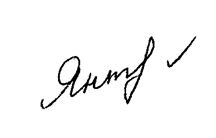 